2020北京西城高二（上）期末                   数    学                            2020.1  本试卷共5页，共150分。考试时长120分钟。考生务必将答案答在答题卡上，在试卷上作答无效。第一部分（选择题    共40分）一、选择题：本大题共10小题，每小题4分，共40分。在每小题给出的四个选项中，只有一项是符合要求的。1.已知椭圆的一个焦点为，则的值为（  ）  A.         B.         C.  6        D.  82.已知数列满足，则= （   ）  A.  5          B.  6        C.  7        D.  83.已知命题，则为（   ）  A.           B.    C.           D.  4.已知，若，则（   ）  A.         B.         C.          D.  5.已知向量且，那么= （   ）  A.            B.  6             C.  9             D.  186.已知直线分别在两个不同的平面内，则“直线和直线相交”是“平面和平面相交”的（  ）A.  充分不必要条件          B.   必要不充分条件  C.  充要条件                D.  既不充分也不必要条件7.已知向量若共面，则等于（  ）  A.          B.  1           C.  或1       D.  1或08.德国著名数学家高斯，享有“数学王子”之美誉，他在研究圆内整点问题时，定义了一个函数，其中表示不超过的最大整数，比如.根据以上定义，当时，数列 （  ）  A.  是等差数列，也是等比数列        B.  是等差数列，不是等比数列  C.  是等比数列。不是等差数列        D.  不是等差数列，也不是等比数列9.设有四个数的数列，该数列前3项成等比数列，其和为,后3项成等差数列，其和为6.则实数的取值范围为（   ）  A.          B.          C.        D.  10.曲线,给出下列结论：  ①曲线关于原点对称；  ②曲线上任意一点到原点的距离不小于1；  ③曲线只经过2个整点（即横、纵坐标均为整数的点）.  其中，所有正确结论的序号是（   ）  A.  ①②       B.  ②       C.  ②③         D.  ③二、填空题：本大题共6小题，每小题5分，共30分。11.设是椭圆上的点，到该椭圆左焦点的距离为2，则到右焦点的距离为      .12.不等式的解集为       .13.能说明“若，则”为假命题的一组值是=     ，=      .14.若双曲线的右焦点到一条渐近线的距离为，则其离心率的值是    .15.某渔业公司今年初用100万元购进一艘渔船用于捕捞，已知第一年需各种费用4万元，从第二年开始，每年所需费用用均比上一年增加2万元.若该渔船预计使用年，其总花费（含购买费用）为      万元；当       时，该渔船年平均花费最低（含购买费用）.16.若表示从左到右依次排列的9盏灯，现制定开灯与关灯的规划如下：（1）对一盏灯进行开灯或关灯一次叫做一次操作；（2）灯在任何情况下都可以进行一次操作；对任意的，要求灯的左边有且只有灯是开灯状态时才可以对灯进行一次操作.如果所有灯都处于开灯状态，那么要把灯关闭最少需要     次操作；如果除灯外，其余8盏灯都处于开灯状态，那么要使所有灯都开着最少需要     次操作.三、解答题：本大题共6小题，共80分。解答应写出文字说明，证明过程或演算步骤。17.（本小题满分13分）已知等比数列的公比为2，且成等差数列. （I）求的通项公式；（II）设的前项和为，且，求的值.18.（本小题满分13分）    已知函数. （I）若，求的取值范围； （II）若对恒成立，求的取值范围； （III）求关于的不等式的解集.19.（本小题满分13分）已知椭圆的右焦点为，离心率为.  （I）求椭圆的方程；  （II）设点为椭圆的上顶点，点在椭圆上且位于第一象限，且，求的面积.20.（本小题满分14分）如图，四棱锥中，平面，，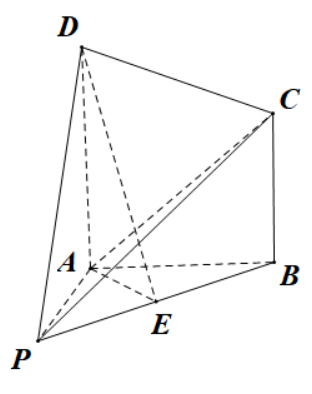 为的中点.（I）证明：平面；（II）若二面角的余弦值为，求的值；（III）若,在线段上是否存在一点，使得.若存在，确定点的位置；若不存在，说明理由.21.（本小题满分14分）已知抛物线，抛物线上横坐标为1的点到焦点的距离为3. （I）求抛物线的方程及其准线方程； （II）过的直线交抛物线于不同的两点，交直线于点，直线交直线于点.是  否存在这样的直线，使得？若不存在，请说明理由；若存在，求出直线的方程.22.（本小题满分13分）若无穷数列满足：对任意两个正整数与至少有一个成立，则称这个数列为“和谐数列”.  （I）求证：若数列为等差数列，则为“和谐数列”；  （II）求证：若数列为“和谐数列”，则从第3项起为等差数列；  （III）若是各项均为整数为“和谐数列”，满足，且存在使得，求的所有可能值.